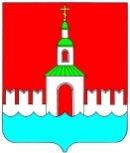   АДМИНИСТРАЦИЯ  ЮРЬЕВЕЦКОГО 
МУНИЦИПАЛЬНОГО РАЙОНА
ИВАНОВСКОЙ ОБЛАСТИ_____________________________________________________________________________ПОСТАНОВЛЕНИЕ 	от 12.12.2017 №  515                                                                       г. Юрьевец Об определении места проведения фейерверков и иныхзрелищных мероприятий с применением пиротехнических изделийво время Новогодних и Рождественских праздников на территории Юрьевецкого муниципального района            В соответствии с пунктом 10 части 1 статьи 16 Федерального закона от 06.10.2003 № 131-ФЗ «Об общих принципах организации местного самоуправления в Российской Федерации», статьей 19 Федерального закона от 21.12.1994 № 69-ФЗ «О пожарной безопасности», постановлением Правительства Российской Федерации от 22.12.2009 № 1052 «Об утверждении требований пожарной безопасности при распространении и использовании пиротехнических изделий», Уставом Юрьевецкого муниципального района и в целях предупреждения пожаров, обеспечения безопасности людей в зимний период 2017–2018 годов во время проведения Новогодних и Рождественских праздников, администрация Юрьевецкого муниципального района,ПОСТАНОВЛЯЕТ:1. Отнести к местам, запрещенным для запуска пиротехнических средств:- помещения, здания и сооружения любого функционального назначения;- территории взрывоопасных и пожароопасных объектов и линии высоковольтной электропередачи;- крыши, балконы, лоджии и выступающие части фасадов зданий (сооружений); - сценическая площадка, стадионы и иные спортивные сооружения;- территории, здания, строения, сооружения, не обеспечивающие безопасность граждан;- территории, прилегающие к зданиям больниц, детских учреждений и жилым домам;- территории объектов, имеющих нравственно-культурное значение, памятников истории и культуры, кладбищ и культовых сооружений.            2. Местом использования пиротехнических изделий,   обращение с которыми  требует специальных знаний и навыков, определить территорию берегозащитной дамбы г. Юрьевец  по ул. Интернациональная напротив д. 1.2.1. Применение и использование населением пиротехнических изделий  разрешается при обеспечении расстояния не меньше 50 метров до ближайших домов, деревьев и прочих воспламеняющихся объектов в период времени:с 22 часов 31 декабря 2017 года до 22 часов 1 января 2018 годас 22 часов 6 января 2018 года до 22 часов 7 января 2018 года.В иных местах и в иное время использование фейерверков и других пиротехнических средств запрещается.2.2.  Организаторы проведения фейерверков и иных зрелищных мероприятий с применением пиротехнических изделий должны уведомлять не менее чем за 3-е суток отделение полиции об их проведении с указанием места, времени, предполагаемого количества участников, адресах и номерах контактных телефонов организаторов.             3. Пиротехнические изделия должны быть только промышленного производства и соответствовать требованиям действующих стандартов, иметь информацию о подтверждении соответствия, в том числе и для потребителя (срок годности или гарантийный срок и дату изготовления, реквизиты изготовителя, информация о сертификации и другие сведения), целостность упаковки, наличие соответствующих маркировок.            4. Инструкция по применению (эксплуатации) пиротехнических изделий с правилами пожарной безопасности, прилагаемая к их упаковке, и текст, нанесенный на пиротехнические изделия, должны быть на русском языке.            5. Запретить уличную реализацию пиротехнических изделий с лотков, автотранспорта, в палатках и иных местах скопления людей, а также детям до 16 лет.            6. Руководителям учреждений провести разъяснительную работу среди персонала по вопросам приобретения и использования пиротехнических изделий, соблюдения мер безопасности и недопущения фактов нарушения общественного порядка.7. Заместителю главы Администрации Юрьевецкого муниципального района Добрягину С.М. организовать контроль за соблюдением правил и мер пожарной безопасности на месте, определенном для использования пиротехнических изделий. 8. Рекомендовать главам сельских поселений (Гарновой Г.И., Вудрицкой Е.С., Солоухину В.В.) провести разъяснительную работу по  использованию населением пиротехнических средств на территории поселений строго в отведенных местах.             8. Рекомендовать  ВрИО начальника  ОП № 9 г. Юрьевец МО МВД РФ «Кинешемский» (Быков П.В.) принять усиленные меры по обеспечению общественного порядка во время использования пиротехнических изделий. Исключить использование пиротехнической продукции в запрещенных местах.9. Настоящее постановление обнародовать путем размещения на информационных стендах Юрьевецкого муниципального района, расположенных по следующим адресам: г. Юрьевец, ул. Советская, д. 37; г. Юрьевец, ул. Советская, д. 97; Юрьевецкий район, с. Елнать, ул. Сиротина, д. 6; Юрьевецкий район, с. Соболево, ул. Молодежная, д. 4; Юрьевецкий район, д. Михайлово, ул. Советская, д. 14а и  разместить на официальном сайте администрации Юрьевецкого муниципального района в  информационно-телекоммуникационной сети Интернет.10. Контроль за исполнением данного постановления возложить на заместителя главы Администрации Юрьевецкого муниципального района Добрягина С.М.Глава Юрьевецкого муниципального района 						Ю.И. Тимошенко 